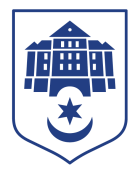 Тернопільська міська рада восьмого скликанняПротокол №85позапланового засідання виконавчого комітету міської ради10.08.2022				Початок засідання									16.30Головуючий: Надал Сергій.Присутні на засіданні : Гірчак Ігор, Дідич Володимир, Корнутяк Володимир, Кузьма Ольга, Надал Сергій, Стемковський Владислав, Татарин Богдан, Хімейчук Іван. Відсутні на засіданні: Крисоватий Ігор, Осадця Сергій, Остапчук Вікторія, Солтис Віктор, Туткалюк Ольга, Якимчук Петро.Кворум є – 8 членів виконавчого комітету. СЛУХАЛИ: Про використання коштів з резервного фонду бюджетуДОПОВІДАВ: Дідич ВолодимирГОЛОСУВАННЯ: за – 8, проти – 0, утримались – 0ВИРІШИЛИ: рішення  №861 додається	Міський голова 						Сергій НАДАЛІрина ЧОРНІЙ  0674472610